    桃園市進出口商業同業公會 函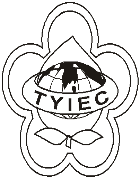          Taoyuan Importers & Exporters Chamber of Commerce桃園市桃園區春日路1235之2號3F           TEL:886-3-316-4346   886-3-325-3781   FAX:886-3-355-9651ie325@ms19.hinet.net     www.taoyuanproduct.org受 文 者：各相關會員發文日期：中華民國109年2月15日發文字號：桃貿豐字第20042號附    件：主旨：有關訂於109年3月5日及3月12日辦理「散裝食品標示規      定」修正(草案)說明會一案， 敬請各會員踴躍參與。說明：  ㄧ、依據衛生福利部食品藥物管理署FDA食字第1091300269號函辦理。  二、衛生福利部於108年8月1日衛授食字第1081302075號公告      預告「散裝食品標示規定修正(草案)」，為使食品業者充分      了解前開修正(草案)之規範對象、標示事項及分階段實施品      項，辦理法規說明會，敬請各會員踴躍參與。  三、說明會詳細資訊，惠請於該署網站『食品標示諮詢服務平臺        』(http://www.foodlabel.org.tw)，點選『散裝食品標示      (草案)說明會』逕行下載，辦理時間地點及網路報名方式摘      要如下:   (ㄧ)台中場次:109年3月5日下午1時30分至4時，台中維他       露基金會館2樓簡報室(台中市雙十路1段123號)，請於3       月1日前完成網路報名。   (二)高雄場次:109年3月12日下午1時30分至4時，高雄市       政府衛生局8樓會議室(高雄市苓雅區凱旋二路132-1號)，          請於3月 8日完成報名。   (三)本案採網路報名，每場次限額130名(請依場次別及身分別       登錄報名資料。   (四)活動聯絡人:財團法人食品工業發展研究所企劃室     蔡小姐 03-5223191分機261。         理事長  簡 文 豐